企业安全、环境（EHS）系统化实战训练【参加对象】  从事EHS工作2年以上的专业人员、企业总经理、分管领导等【授课方式】 讲师讲授 + 视频演绎 + 案例研讨 +角色扮演 + 讲师点评【学习费用】 4800元/1人（含资料费、午餐、茶点、发票等）课程概述环境健康安全（EHS）在现代企业的正常运营中起着越来越重要的作用，专业的EHS管理人员在企业管理中承担的角色也日益重要，他们需要掌握全面的EHS知识，丰富的管理经验和沟通协调能力，坚韧的毅力和持之以恒的决心，才能肩负起传播企业文化和EHS理念传播的重任。以下问题都是EHS管理者在日常工作中必须要面对的课题：如何建立起系统的、有效的EHS管理体系，尽可能的降低风险，控制环境安全事故的发生？如何避免EHS好像你一个人事的尴尬？如果做好现场岗位EHS的有效管理？如何拓展员工知识，做好EHS培训并改进员工对待环境安全管理的态度？如何得到管理层的支持，让管理者能参与到EHS管理中来？因此，EHS管理者既要提升专业技术知识，更要提高人员管理的软技能，在充分理解每一项工作的意义后，让工作变得卓有成效，让自己的得到更大发展空间。本次培训既有企业EHS文化、相关法规和理论知识的介绍，又有实际案例的分析与演练，更会系统地介绍先进的EHS体系和跨国公司的管理经验，并结合培训师十几年来多家跨国公司环境健康安全管理的经验，和学员共同分享交流先进的EHS理念和管理技术，开阔学员的视角，提高管理经验，促进企业管理绩效的提高。课程大纲主题一：中国EHS管理现状安全生产发展状况与中国安全生产现状职业病防治发病情况与企业职业病管理现状我国地理环境污染状况案例：EHS事故对企业的影响国内企业EHS管理的五大缺陷EHS管理中的费用曲线模型时代呼唤专业EHS管理人员 主题二：EHS专业人员能力模型EHS专业人员需要改变的问题现状与角色错位案例：忙碌的EHS经理EHS专业人员三大角色做好管理层的参谋案例：项目申请报告的“三有”编写原则担当EHS体系设计师EHS专业人员三角能力模型EHS专业人员基本职业素养 主题三： EHS管理体系构建EHS管理体系设计EHS体系构建模型EHS体系的文件架构EHS职责和活动矩阵模型EHS体系二级文件编写的五个原则程序文件编写之流程图绘制技巧演练：基于法律法规的程序文件编织EHS法律法规管理法律法规在EHS体系中的三大作用法律法规管理基本流程适用法律法规评价与公司合规性评审EHS责职、目标与绩效系统设计研讨：如何避免各部门各门在EHS执行中推诿、扯皮EHS KPI体系设计：确定目标，展示绩效EHS目标的设计：基于职责，结果与过程两个纬度让部门动起来：充分运用EHS目标的沟通技巧案例演练：基于部门职责绘制部门绩效管制图EHS绩效考核与履责沟通EHS检查的实施EHS检查的目标与参与者EHS检查的三项准备让EHS检查更实效：立体式查检表设计EHS检查闭环为决策者提供关键依据：柏拉图在EHS检查中的运用EHS应急体系设计研讨：小偷入室盗窃，进屋以后最先干什么？预案的必要性预案架构研讨：根据提供信息，进行案例研讨预案编写步骤事故响应级别应急救援设备与物资储备和管理如何编制应急预案企业需要考虑的常见应急事态编制预案的基本原则变更管理的实施要领三同时实施流程与基本要求 主题四：基于EHS因素的系统控制危险源辨识与风险评估岗位操作步骤划分技巧危险源认知与危险源辨识技巧核心：危险源的特点与危险源的四种方法演练：危险源识别与控制风险评估基本方法与原则风险评估范例：厄姆雷特评价法与矩阵法基于“源”因分析制定控制对策危险源治理模型更新记录的时机与原则基于流程实施的环境因素识别重要环境因素评估方法编制一线员工可参与的环境控制措施EHS因素相关作业指导书编制与现场目视化 案例：不实用SOP仅仅用于应付审核一套足以：将EHS作业指导书融入实际工作作业指导书辨识过程中的三大关注因素与五大原则目视化的意义独家研发：目视化在EHS管理中运用案例：EHS现场标识的标准化编制技巧EHS培训与督导体系构建岗位培训在EHS管理中的重要性如何建立有效的岗位EHS培训基于TWI课程体系的岗位EHS培训方法颠覆传动模式：行为安全管理（BBS）在EHS管理中的有效运用纠正员工行为五步法罚款不是处罚的全部：正确认知处罚行为 主题五：EHS文化构建文化的定义与理解要领案例：文化部的核心职能基于行为习惯培养团队文化案例：长城汽车企业文化形成借鉴常见EHS改善活动不仅仅是一种形式：EHS活动的意义案例：实效EHS活动的五大展现形式小伤害、小事故提报合理化建议EHS宣传与活动的开展要领EHS宣传的目标EHS宣传的常见展现形式宣传的八字方针 主题六：EHS管理者沟通技术不再有隔阂：EHS人员的高效沟通技巧沟通的原理：接受与认可彼此理解和接受：高效沟通的目的EHS管理者的痛：部门的参与度与沟通研发：EHS高效沟通的三个要素和八个策略让更多人接受：EHS人员的四大沟通对象与沟通策略EHS管理中的问题应对与技巧巧用老板：如何让老板关注EHS管理绩效巧用报表：EHS KPI设定与运行监测巧用案例：EHS管理人员如何运用压力管理巧用氛围：如何让全员参与EHS管理 课后跟进 讲师介绍：陈秀明先生 -EHS安全环境管理研发中心首席顾问-多项安全环 境管理工具独家研发者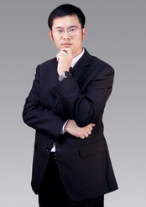 一线管理者“四力”管理模型创始人“双本质安全管理体系”及风险系统控制技术研发人国家注册安全工程师、企业培训师讲师背景： 陈老师曾就职于三星、盖茨、APP等世界知名跨国公司，行业分布电子、机械、造纸及整车制造等行业，拥有11年工厂安全环境管理及6年精益生产管理工作经验，并拥有6年精益生产及安全部门负责人管理经验。陈老师在企业工作总，多次参与包括班组标准化建设、精益生产全面导入、环戊烷切换设施风险评估、集团风险指标管理、涂装建设工程等重大项目的管理，多次参加AON等知名跨国保险经纪公司的安全交流及风险指标管理活动，并帮助企业取得了集团内风险指标评选第一名培训咨询经历    丰富的阅历和经验，不断的学习和成长，使陈老师不仅成为一位杰出的管理者，而且是一名优秀的企业培训师、咨询师。陈老师有6年多的职业讲师经验，已进行培训和辅导过的企业超过2000多家，培训人次达5万人以上。成功运作的咨询项目包括班组建设及一日班组长路线导入、ISO14001&OHSAS18001体系导入、全面6S管理导入、企业安全文化建设、现场目视化管理导入等。在培训中，陈老师注重培训效果，理论联系实际，并结合成人教育的特点，注重学员的参与，采用案例分析、角色扮演、情境游戏等交互式、启发式教学，深入浅出，确保课程具备良好的实践性，让学员学为所用，学有所成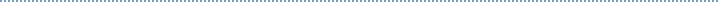 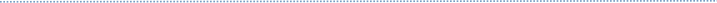 主讲课程 《基于事故控制的本质安全管理体系建立》、《杜邦安全管理理念与零事故安全意识》、《EHS经理人核心技能训练营》、《卓越班组长安全管理及班组安全建设》、《全面6S推进与目视化管理》、《精益生产》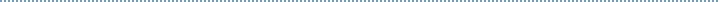 服务过的客户 央企/国企：国家电网（昆山供电、南京供电、溧水供电、南平电业、龙岩电业、建阳供电…）、南京远能电力工程公司、北车集团（大同机车、北车集团兰州机车、永济电机）、国电集团（丰城发电、英特力化工）、武汉铁路局工务段、中储粮油脂、巨化集团、金锣火腿、秦皇岛港务集团、岳阳烟草专卖、云南红云红河烟草、中煤集团、神华集团、神火新能源、上海柴油机、上海焦化集团、中远物流江阴公司……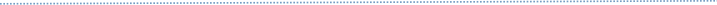 外       企：大连固特异轮胎、天津一汽丰田汽车、东风悦达起亚汽车、南京长安福特发动机、金佰利纸业、捷安特电动车、现代海克斯、苏州佳能、东西发动机、通力电梯、日立电梯、大金空调、塔塔汽车零部件、霓达摩尔传动科技、博世力士乐液压技术、罗斯蒂精密制造、SEW电机、恩斯克轴承、日立电梯、伟巴斯特车顶供暖系统、德西福格汽车配件、好丽友食乐食品、礼来制药、赛诺菲制药、NGK环保陶瓷、佛吉亚座椅部件、绿北洋皮革、耐普罗机械、博西威电器、艾利标签、福斯流体设备、斯凯孚轴承、佐敦涂料……民      企：康力电梯、保利协鑫新能源、江苏大亚集团、浙江凯伦特纸业、华邦纸业、烟台亚通集团、济南力诺集团、航嘉驰源电气（深圳、河源）、锦华宠物食品、龙源石膏、纽威阀门、苏州生益科技、横店集团联宜电机、扬子江新材料、江苏银河电子、山东和实集团、苏州方林科技、冀东水泥……公开课报名表备注：为确保您的名额和及时参加，请提前将《报名表》填好后传真到我司0755-83654710，我们将有专人与您联系确认，并于开课前发出《开课邀请函》。培训时间、地点、住宿等详细信息请以《开课邀请函》书面通知为准，敬请留意。谢谢！详询热线：13955566155(朱老师)针对此次课程您希望解决哪些问题？（重要指数：★★★★★）1、                                                               2、                                                               　3、                                                               温馨提醒：按问题重要性依次填写（最重要的请写在最前面），以增强培训的针对性，提升培训效果。地址：深圳市南山区科技园中区科苑路15号科兴科学园B1-402室电话：0755-61608961；传真:0755-83654710课程特色课程特色实战的管理工具如何事半功倍的提升EHS绩效，在于提高企业各级管理者和员工的参与度。课程中，将着重讲解独家研发的“四巧运用”、“风险系统控制”、“EHS管理体系模型”、“EHS审核技术”等实战型管理工具，指导学员达成此目的。责任体系构建责任书年年签订，但推诿扯皮现象依然普遍，EHS仍承担较大风险，这样的现象严重阻滞了EHS绩效提升。本课程将从“职责”、“绩效”、“考核”三个维度，让企业高层、管理层、班组长、作业人员及EHS人员各司其职，共同提升EHS绩效。EHS管理体系构建建立EMS、OHSAS或安标体系，以应付审核为目的的企业普遍存在。如何建立体系既能通过评审，又能让企业EHS工作按要求运行起来，课程中独家研发的“五基”体系构建法，一定能帮到你。设计EHS人员成长路径企业EHS管理应从“被动管理”、“守法”、“体系构建”、“执行文化培养”、“EHS文化形成”等，循序渐进的向前推进，而EHS管理者也应该在不同阶段扮演不同角色。课程中将指导其在不同阶段的角色定位与履职。课程收获课程收获风险系统控制掌握基于风险识别、风险控制、作业指导书编制、考核试卷、目视化等系统的控制技巧，提升风险控制的实战能力EHS体系构建掌握EHS体系构建技巧和EHS法律法规、EHS职责、目标指标等关键工具的使用技巧，提升EHS管理者在企业的影响力，提升工作效率文化构建掌握EHS文化的构建和EHS宣传、活动开展的软技能，促进EHS文化的逐步形成高效沟通技巧掌握EHS管理中，不同部门、上下级人员的沟通和问题应对技巧，让更多人主动参与到EHS工作中来课后资料课后资料视频资料应急预案演练与执行启示（2篇）登高事故应急知识（1篇）受限空间应急知识（2篇）辨识什么是危险源（1篇）（现场拍摄视频）危险源治理（2篇）员工行为纠正（2篇）文件表单法律法规一览表     法律法规合规性评审报告食物中毒专项应急预案   电器火灾现场处置方案天然气专项检查表     液化气专项检查表液氨专项检查表   液氨制冷场所专项检查表行车作业危险源辨识  行车作业安全须知行车作业重要风险分析与培训记录  行车作业试卷   行车作业OPL课后辅导课后辅导现场指导无练习指导提供应急预案编制或危险源辨识系统转换辅导一次（邮件辅导）单位名称单位名称发票抬头发票抬头发票内容：□1、培训费发票内容：□1、培训费发票内容：□1、培训费发票内容：□1、培训费发票内容：□1、培训费公司地址公司地址联系人联系人电话手机手机职务职务传真E-mailE-mail   培训费用：       元                                  付款方式: □1、转帐  □2、支票   培训费用：       元                                  付款方式: □1、转帐  □2、支票   培训费用：       元                                  付款方式: □1、转帐  □2、支票   培训费用：       元                                  付款方式: □1、转帐  □2、支票   培训费用：       元                                  付款方式: □1、转帐  □2、支票   培训费用：       元                                  付款方式: □1、转帐  □2、支票   培训费用：       元                                  付款方式: □1、转帐  □2、支票   培训费用：       元                                  付款方式: □1、转帐  □2、支票   培训费用：       元                                  付款方式: □1、转帐  □2、支票   培训费用：       元                                  付款方式: □1、转帐  □2、支票   培训费用：       元                                  付款方式: □1、转帐  □2、支票   培训费用：       元                                  付款方式: □1、转帐  □2、支票参训学员名单姓 名姓 名课 程 名 称课 程 名 称课 程 名 称课程时间课程时间课程地点课程地点手 机 号 码手 机 号 码参训学员名单参训学员名单参训学员名单参训学员名单参训学员名单参训学员名单参训学员名单参训学员名单参训学员名单参训学员名单参训学员名单参训学员名单参训学员名单参训学员名单转  账   户户 名：深圳市诺达实业有限公司      账 号：7559  0189  9610  902户 名：深圳市诺达实业有限公司      账 号：7559  0189  9610  902户 名：深圳市诺达实业有限公司      账 号：7559  0189  9610  902户 名：深圳市诺达实业有限公司      账 号：7559  0189  9610  902户 名：深圳市诺达实业有限公司      账 号：7559  0189  9610  902户 名：深圳市诺达实业有限公司      账 号：7559  0189  9610  902户 名：深圳市诺达实业有限公司      账 号：7559  0189  9610  902户 名：深圳市诺达实业有限公司      账 号：7559  0189  9610  902户 名：深圳市诺达实业有限公司      账 号：7559  0189  9610  902户 名：深圳市诺达实业有限公司      账 号：7559  0189  9610  902户 名：深圳市诺达实业有限公司      账 号：7559  0189  9610  902转  账   户开户行:招商银行股份有限公司深圳源兴支行开户行:招商银行股份有限公司深圳源兴支行开户行:招商银行股份有限公司深圳源兴支行开户行:招商银行股份有限公司深圳源兴支行开户行:招商银行股份有限公司深圳源兴支行开户行:招商银行股份有限公司深圳源兴支行开户行:招商银行股份有限公司深圳源兴支行开户行:招商银行股份有限公司深圳源兴支行开户行:招商银行股份有限公司深圳源兴支行开户行:招商银行股份有限公司深圳源兴支行开户行:招商银行股份有限公司深圳源兴支行